ХХIV Зимние Олимпийские игры в Пекине 2022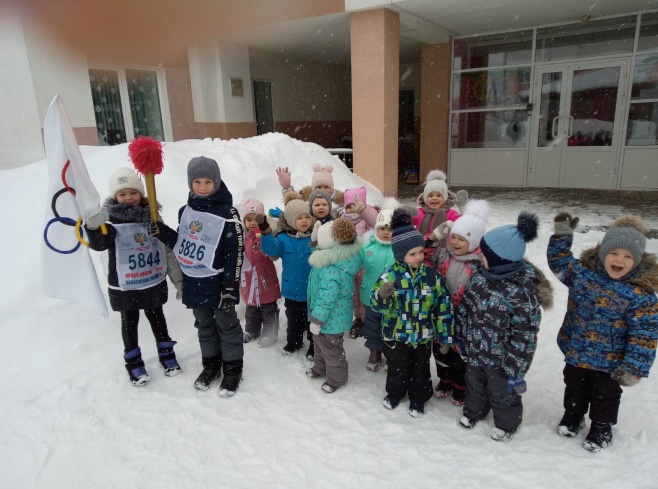 Воспитанники средней группы№4 приняли участие в открытии ХХIV зимних Олимпийских игр на территория детского сада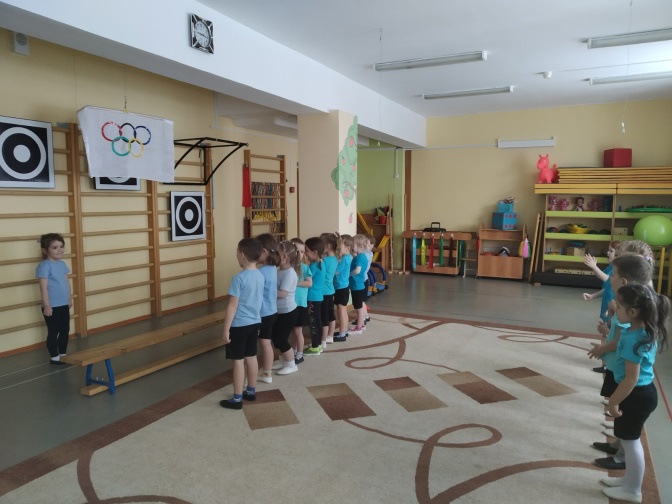 Начало Олимпийских соревнований ознаменовало по традиции поднятие флага олимпиадыЗнакомство с историей Олимпиада, видами зимних видов спорта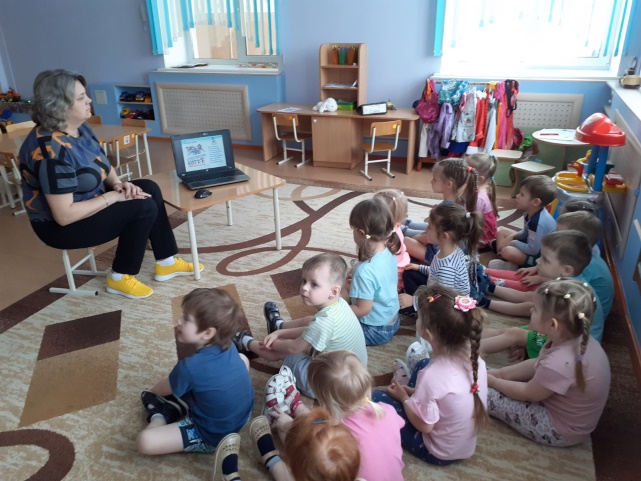 Талисман «Олимпиады 2022»  посетил детский сад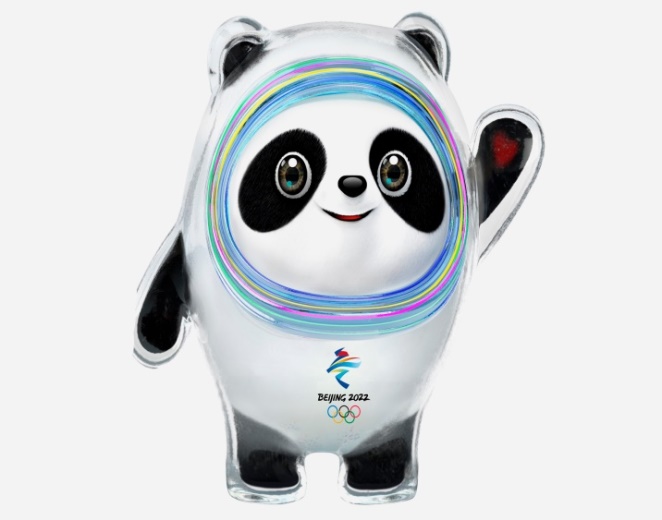 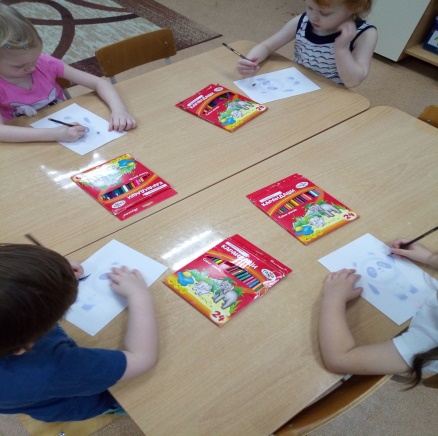 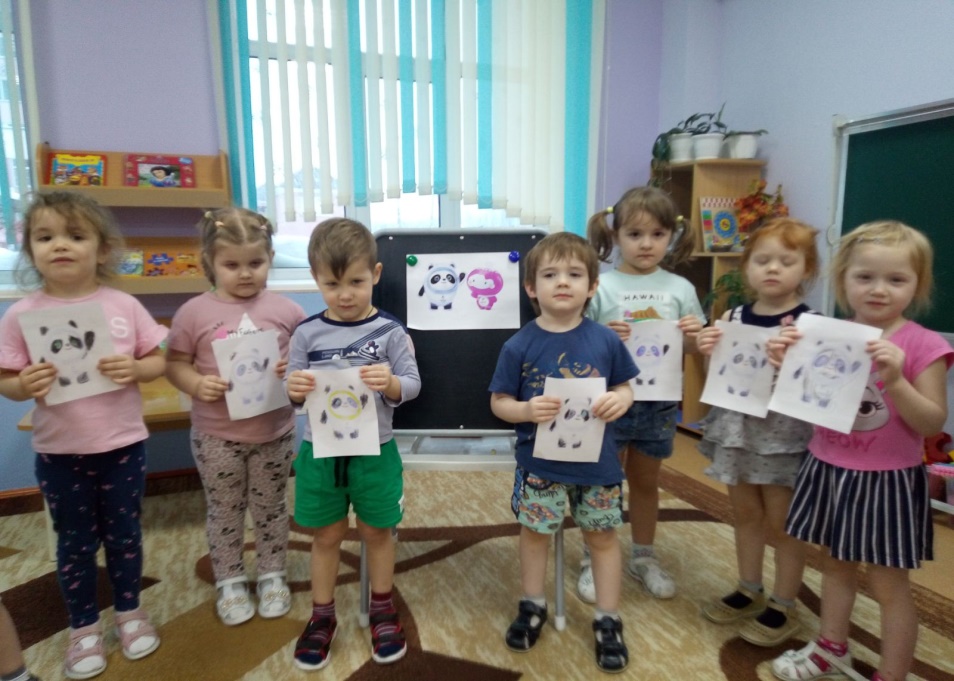 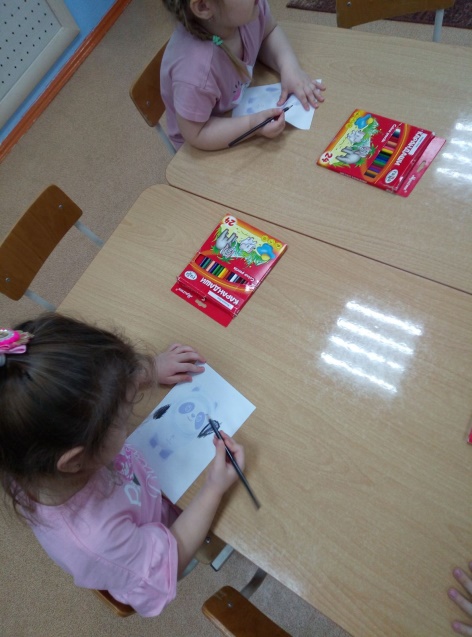 Спорт на свет есть такой,Популярный он зимойКогда на лыжах ты бежишьЗа соперником спешишь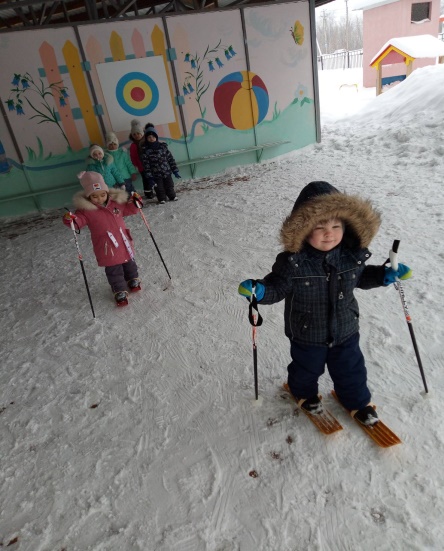 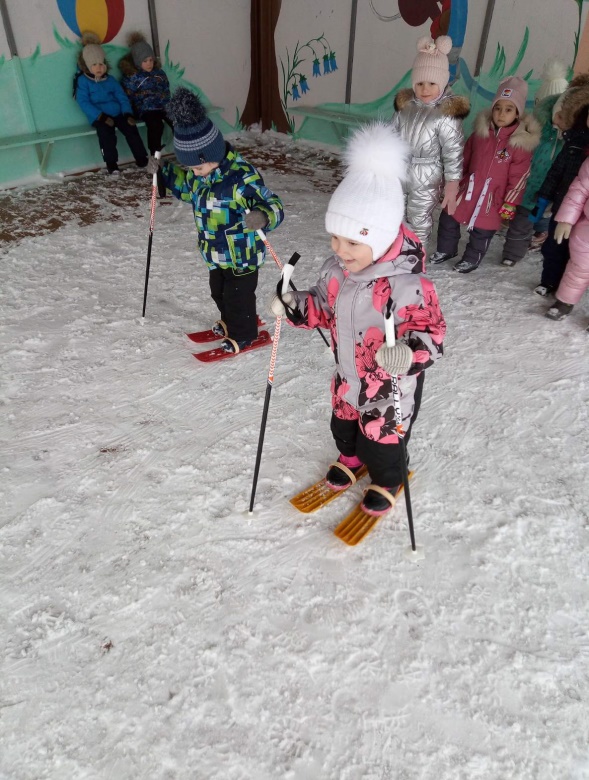 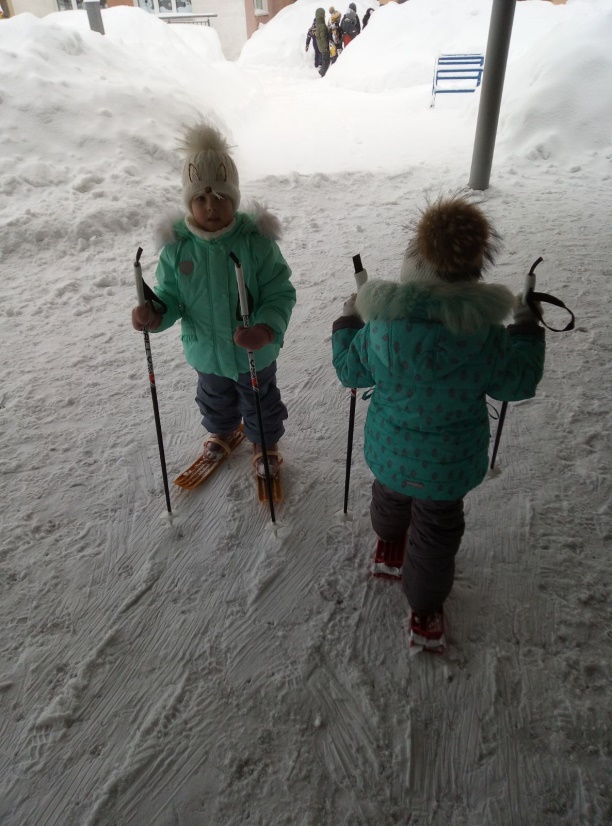 Биатлон - такая сила,
Что без боя покорила
И сплотила так, друзья,
Что нам врозь прожить нельзя!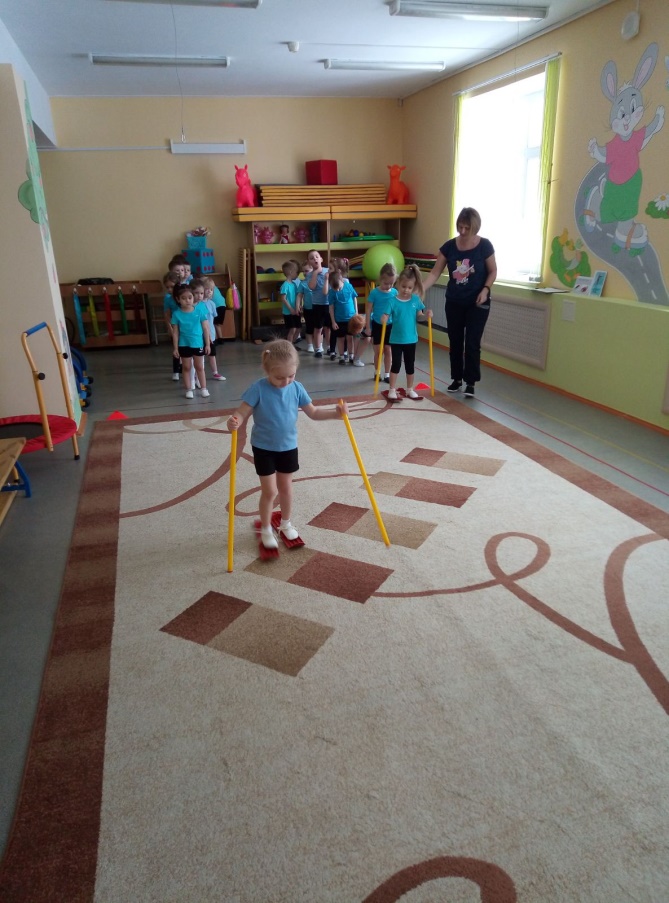 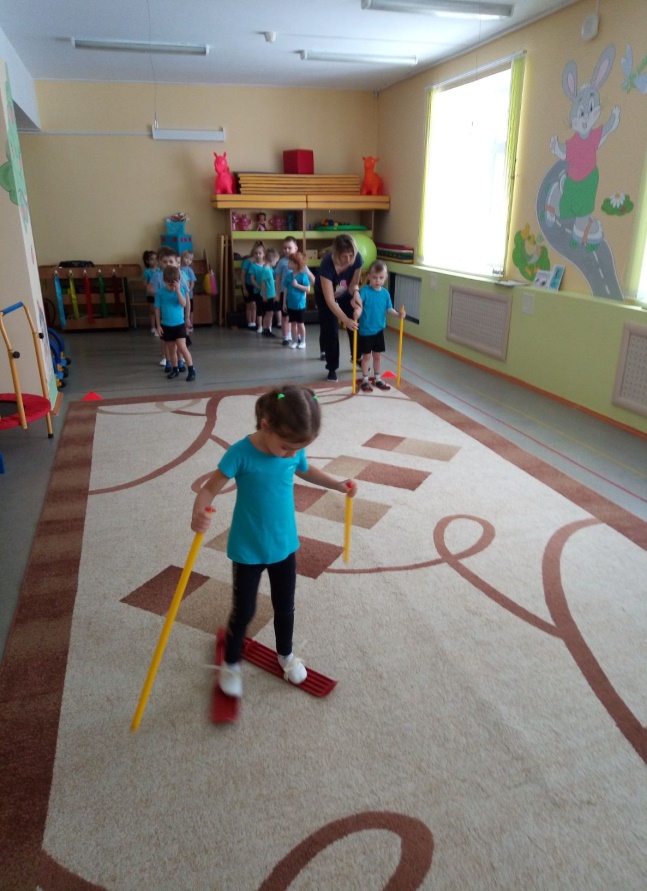 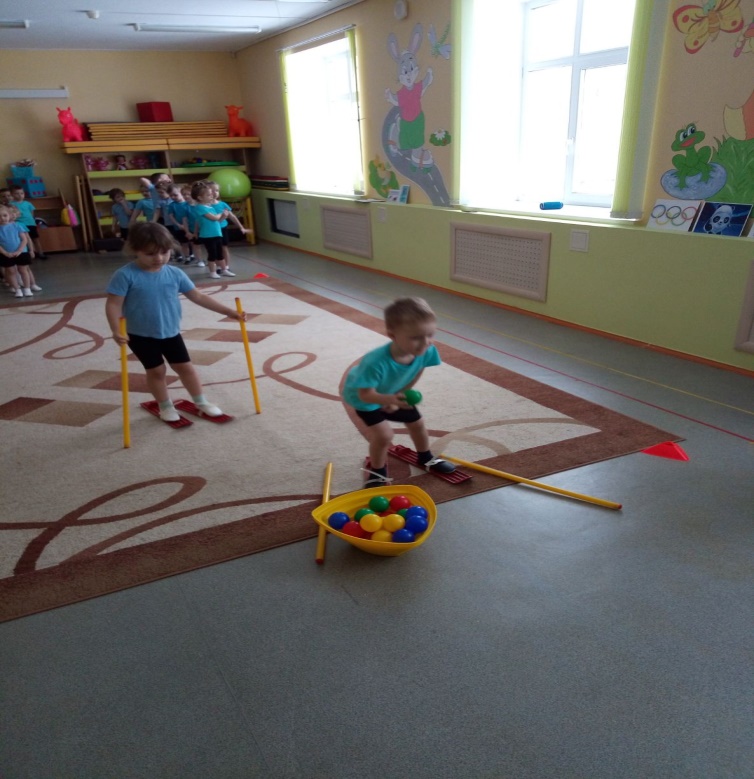 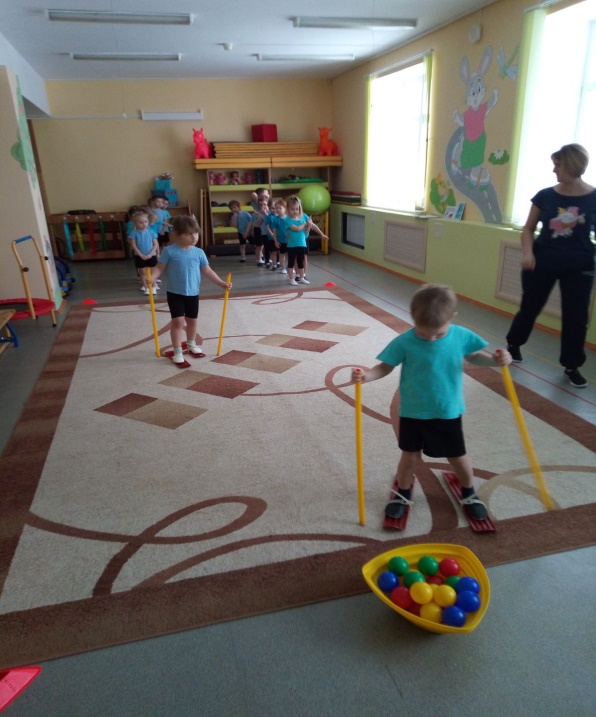 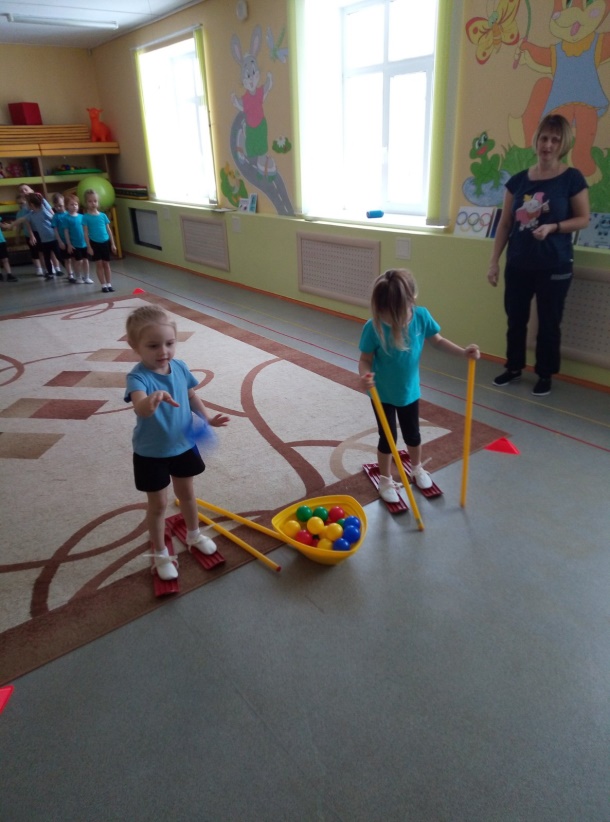 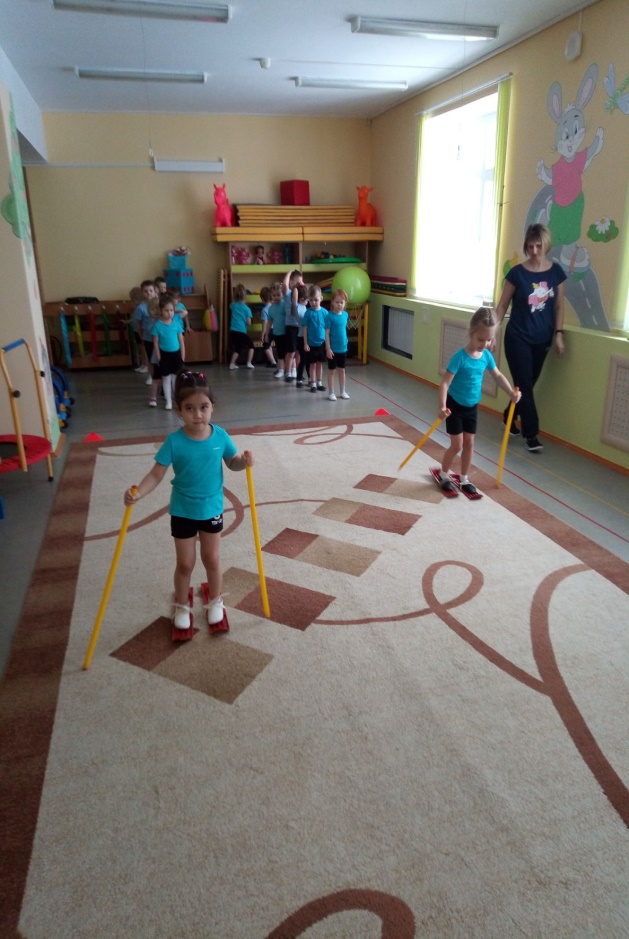 Чтоб расти и закаляться не по дням, а по часамФизкультурой заниматься, заниматься надо нам.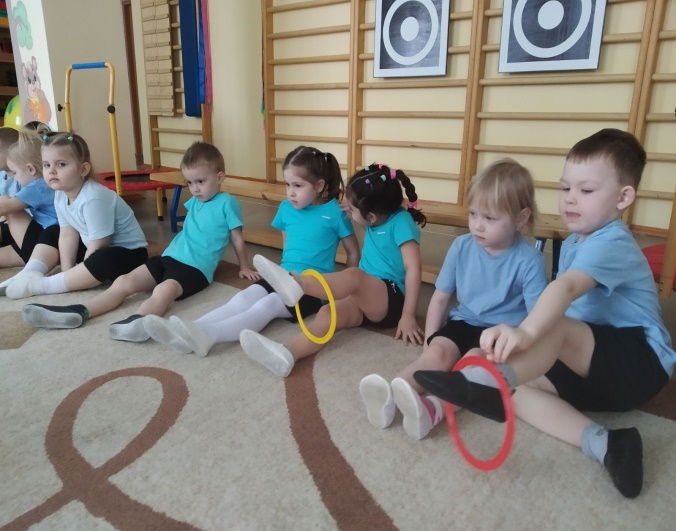 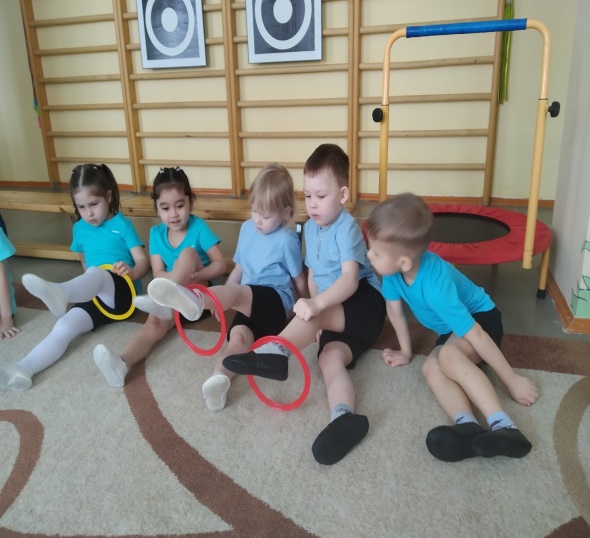 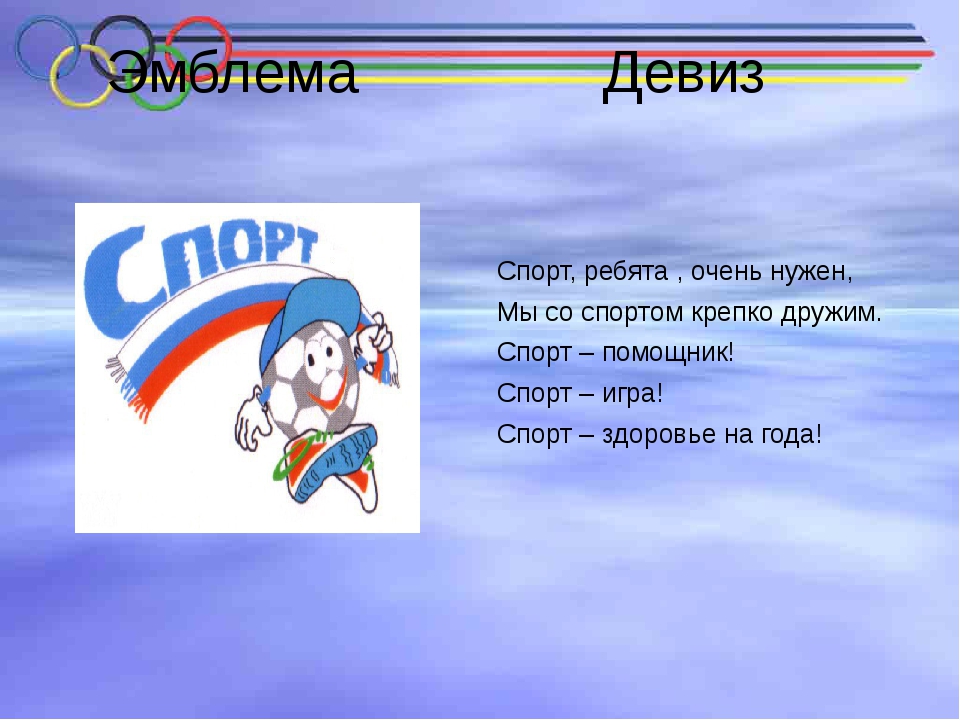 